Дидактическая игра.«Волшебная лужайка».Игра предназначена для детей старшего дошкольного возраста, используется в непосредственно образовательной деятельности.Цель игры:Закрепление представлений о цифрах от 0 до 9, их правильном изображении.Игровой материал: Схематические изображения животных, изображенных посредством цифр.Описание игры:-Посмотрите, к нам в гости пришли необыкновенные зверюшки. Вы их узнаете? (кот, собака)-Какие цифры «спрятались» в рисунках?-Все ли цифры написаны правильно? Детям предлагается зачеркнуть цифры написанные не правильно. ( зеркальное отображение)-Затем детям предлагается проявить фантазию и составить из цифр свой рисунок. 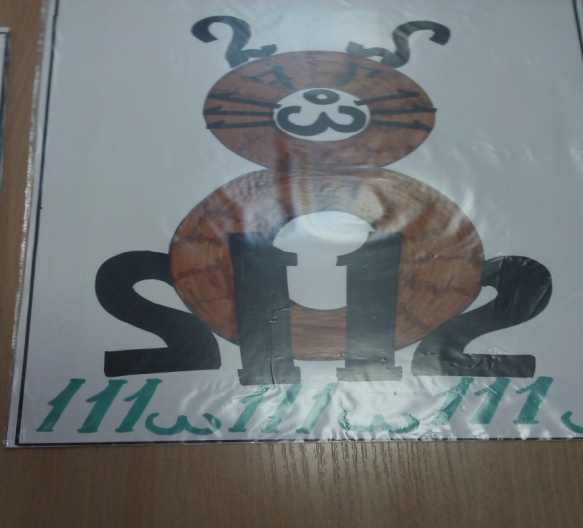 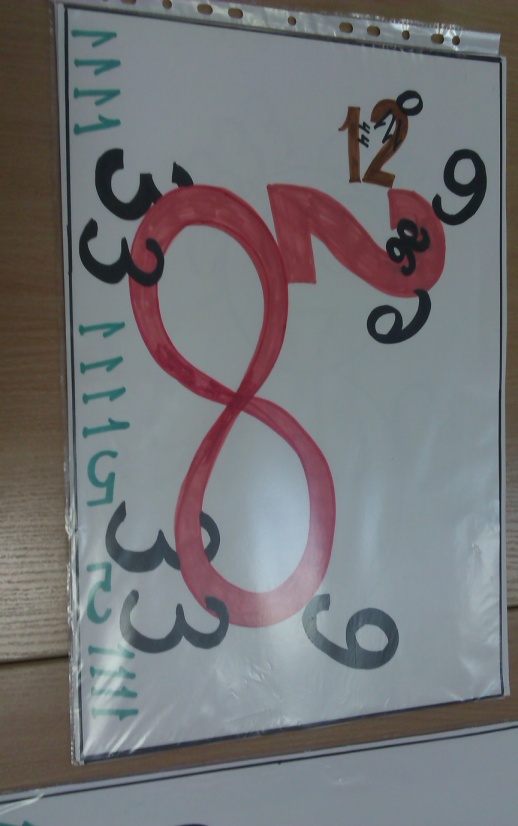 